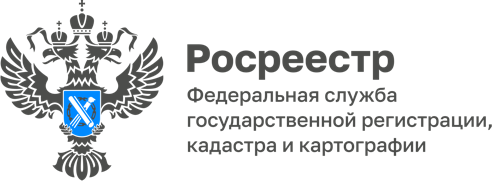 В Республике Алтай оценены около 130 тысяч объектов недвижимостиВ 2023 году ГБУ РА «Центр государственной кадастровой оценки» проведена государственная кадастровая оценка объектов недвижимости (зданий, помещений, сооружений, объектов незавершенного строительства, машино-мест), расположенных на территории Республики Алтай. 126 191 объект недвижимости получил свою кадастровую стоимость.Ознакомиться со сведениями, которые использовались при определении кадастровой стоимости, и отчетом можно в Фонде данных государственной кадастровой оценки на официальном сайте Росреестра в разделе «Услуги и сервисы/Сервисы». Напомним, кадастровая стоимость определяется методами массовой оценки и проводится на основе деления объектов в зависимости от их вида использования, не учитывая индивидуальные характеристики, например, состояние ремонта или вид из окна.«При несогласии с установленной кадастровой стоимостью недвижимости у собственника есть возможность обратиться в Центр кадастровой оценки за предоставлением разъяснений, связанных с определением кадастровой стоимости, с обращением об исправлении ошибок, допущенных при определении кадастровой стоимости, и заявлением об установлении кадастровой стоимости объекта недвижимости в размере рыночной», - обращает внимание заместитель руководителя регионального Росреестра Алексей Филиппов.Результаты кадастровой оценки применяются с 1 января 2024 года.Материал подготовлен Управлением Росреестра по Республике Алтай